FREQUENCY POLYGONSPearson Edexcel - Tuesday 11 June 2019 - Paper 3 (Calculator) Foundation Tier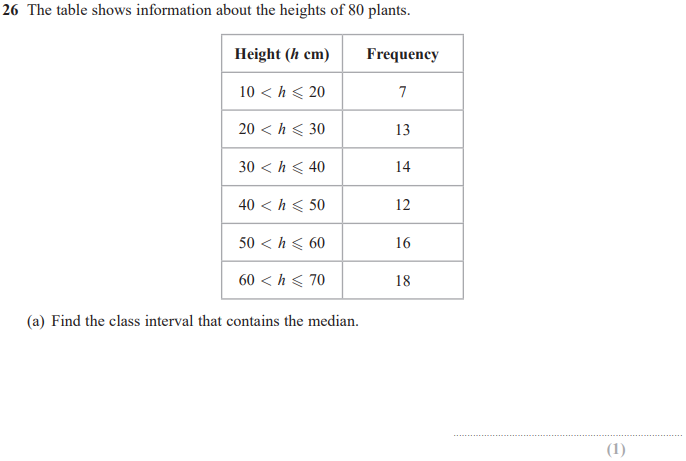 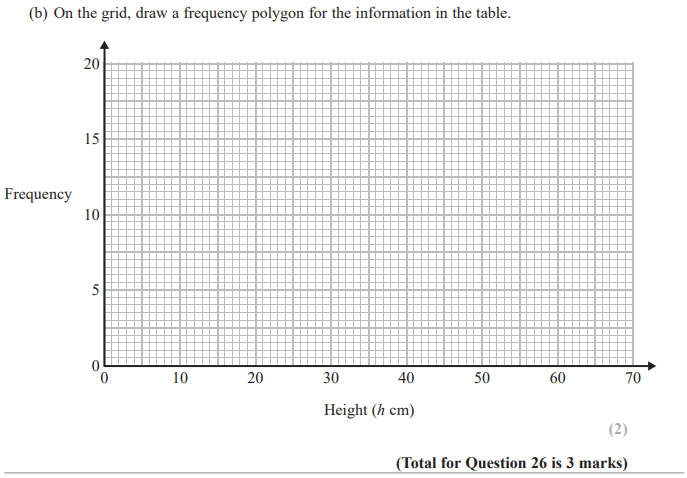 Pearson Edexcel - Wednesday 8 November 2017 - Paper 3 (Calculator) Foundation Tier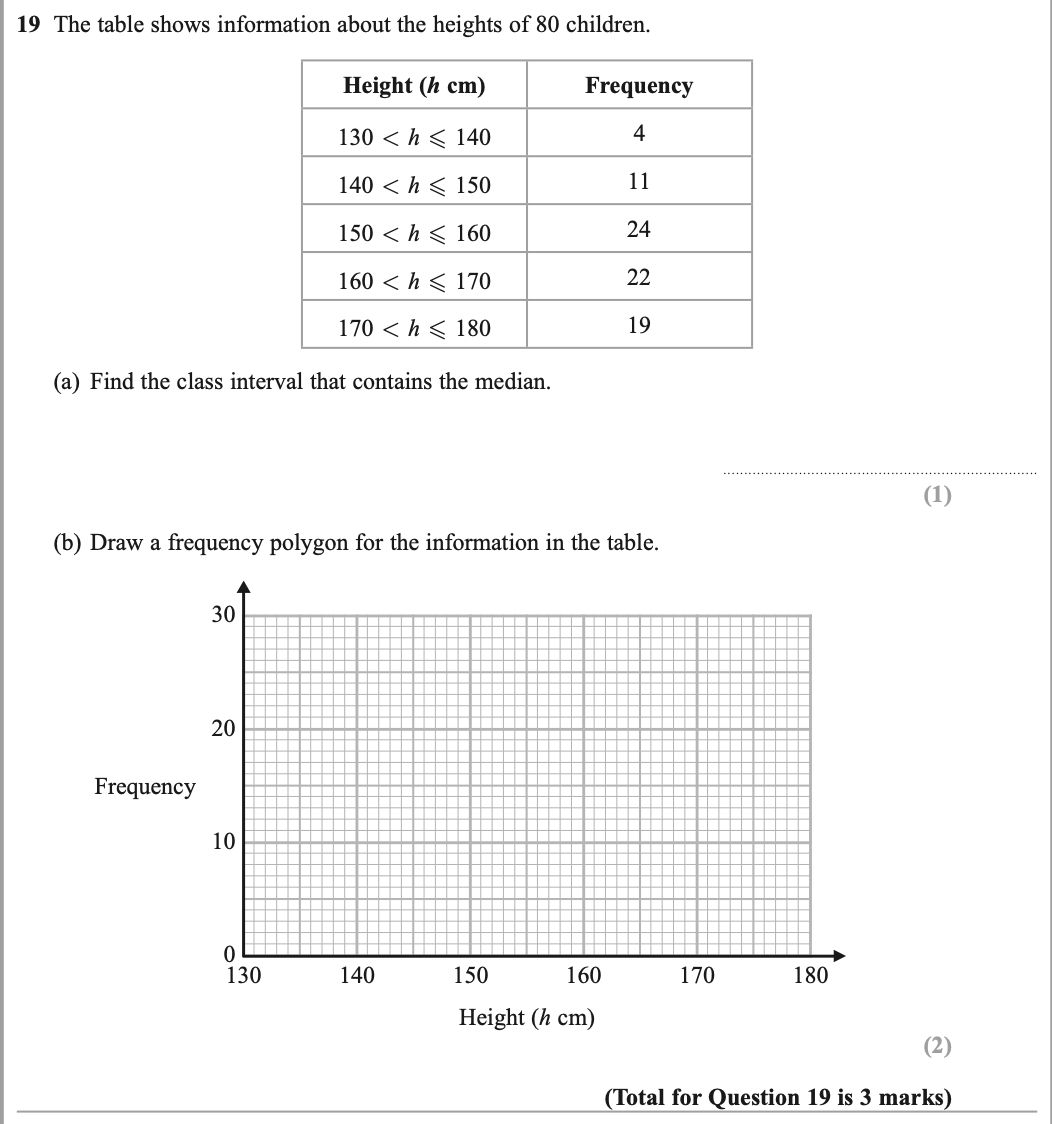 Pearson Edexcel – Specimen 1 - Paper 2 (Calculator) Foundation Tier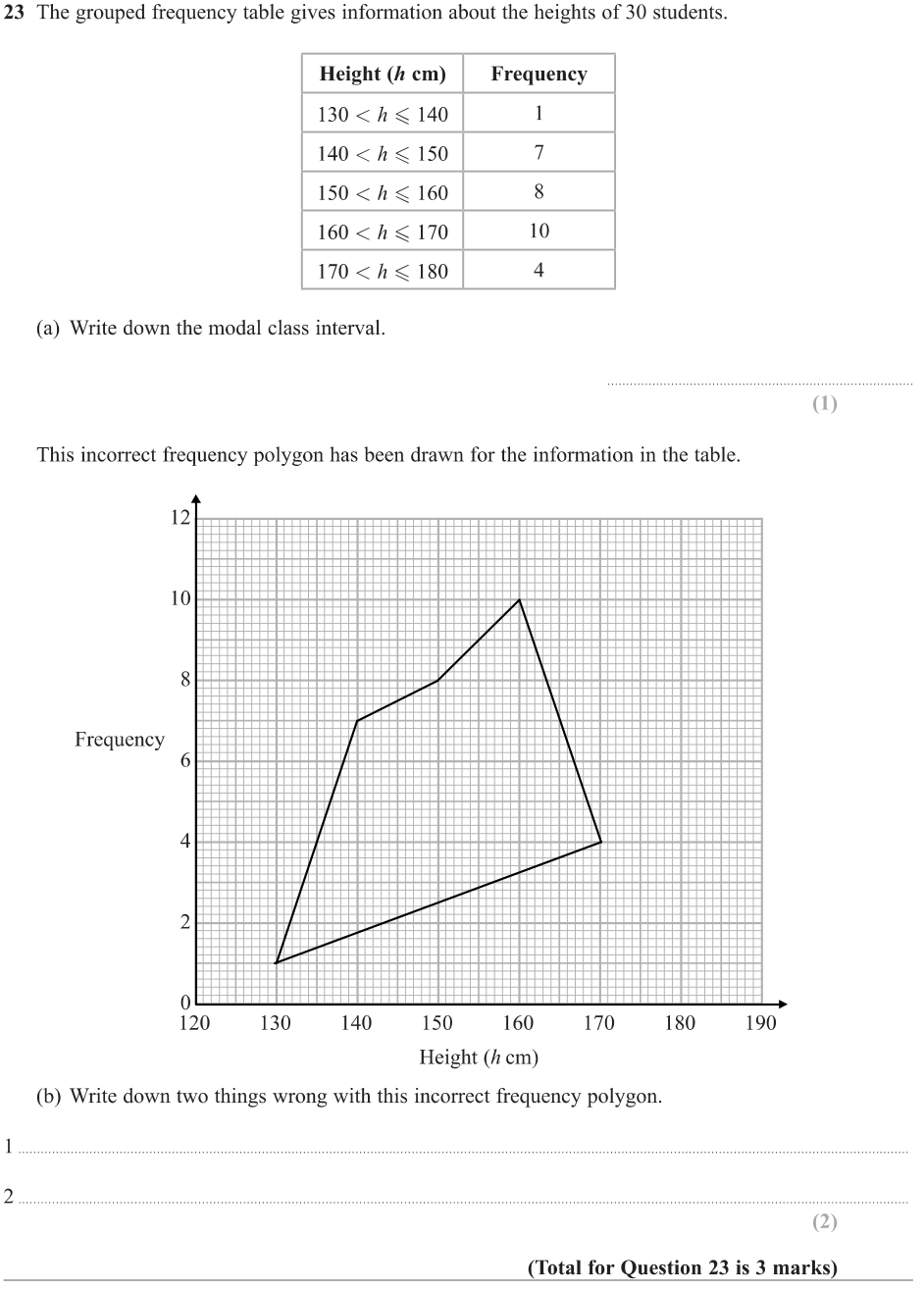 OCR Sample Question Paper 3 – Morning/Afternoon (Calculator) Foundation Tier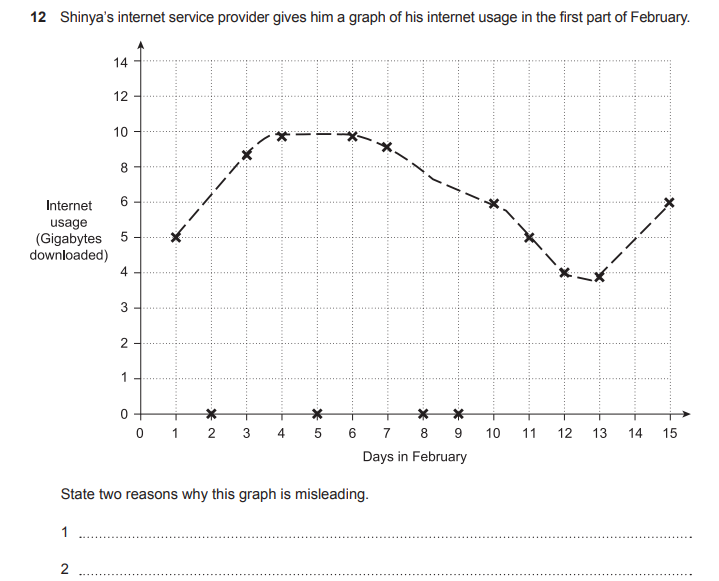 AQA Thursday 4 June 2020 – Morning (Calculator) Foundation Tier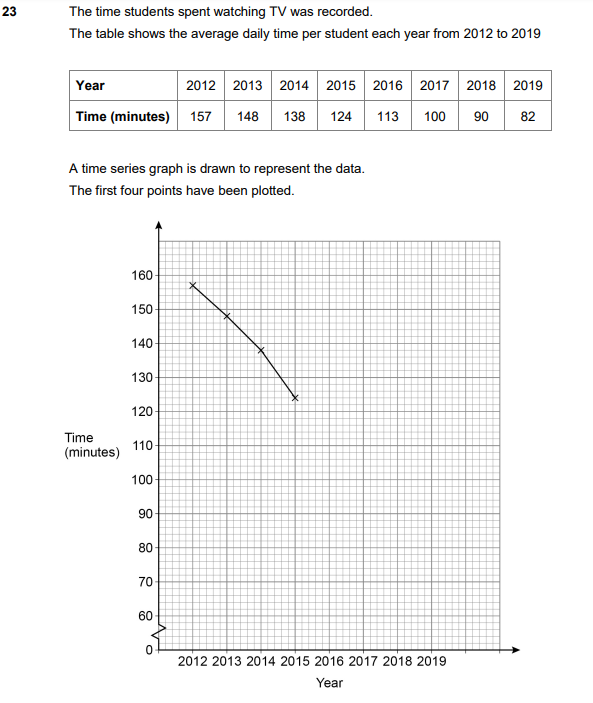 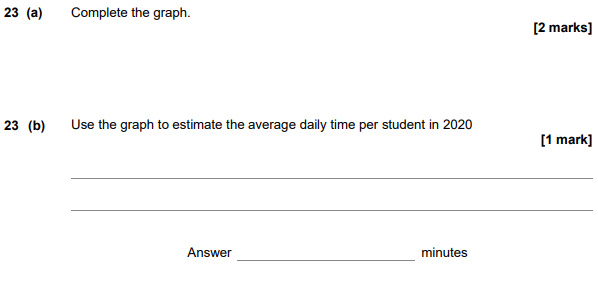 AQA Monday 12 November 2018 – Morning (Calculator) Foundation Tier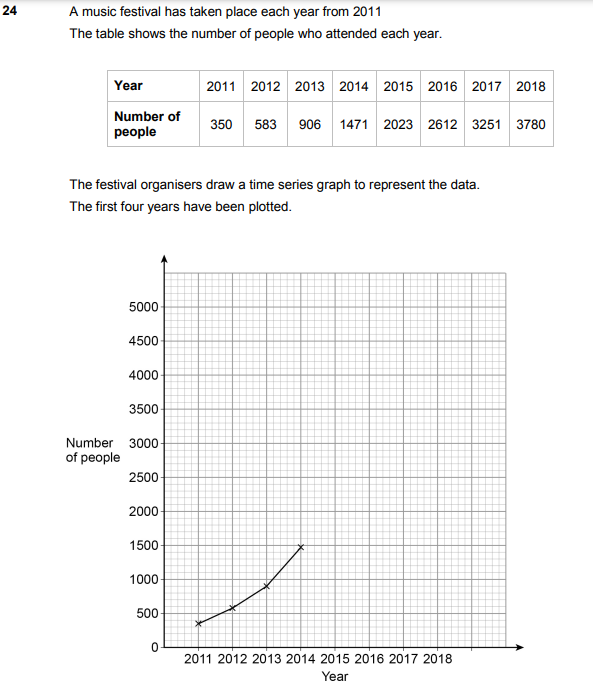 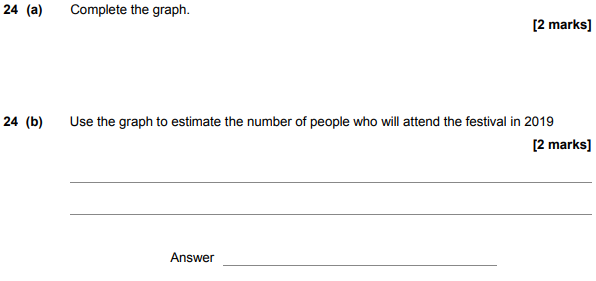 